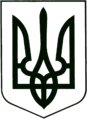 УКРАЇНА
МОГИЛІВ-ПОДІЛЬСЬКА МІСЬКА РАДА
ВІННИЦЬКОЇ ОБЛАСТІВИКОНАВЧИЙ КОМІТЕТ                                                           РІШЕННЯ №275Від 25.08.2022р.                                              м. Могилів-ПодільськийПро видачу службового ордеру на заселення          Керуючись ст. 30 Закону України «Про місцеве самоврядування в Україні», ст.ст. 9, 15, 18, 31, 34, 38, 40, 118 Житлового кодексу України, Правилами обліку громадян, які потребують поліпшення житлових умов і надання їм жилих приміщень в УРСР, затвердженими постановою Ради Міністрів УРСР, Укрпрофради від 11.12.1984 року, постановою від 4 лютого 1988 року №37 «Про службові жилі приміщення», розглянувши лист військової частини ____ Державної прикордонної служби України від 26.07.2022 року №____________________, -   виконком міської ради ВИРІШИВ:1. Видати службовий ордер на заселення житлової квартири:- №___ по вул. __________, ___, житловою площею _____ кв.м, ___ кімнати –  гр. ___________________, склад сім’ї ____ чоловіка.2. Головному спеціалісту з житлових питань відділу комунального майна управління житлово-комунального господарства міської ради Кушніру П.П. здійснити заходи, передбачені чинним законодавством.3. Контроль за виконанням даного рішення покласти на заступника міського голови з питань діяльності виконавчих органів Слободянюка М.В..            Міський голова                                                     Геннадій ГЛУХМАНЮК